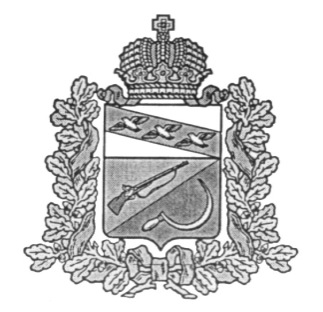 АДМИНИСТРАЦИЯТИТОВСКОГО СЕЛЬСОВЕТАЩИГРОВСКОГО РАЙОНА КУРСКОЙ ОБЛАСТИП О С Т А Н О В Л Е Н И Еот 28 октября 2013г. № 28Об утверждении Порядка размещениясведений о доходах, об имуществе и обязательствах имущественного характерамуниципальных служащих АдминистрацииТитовского сельсовета Щигровского районаи руководителей муниципальных казенныхучреждений Титовского сельсовета Щигровского района, их супругов и несовершеннолетних детей на официальном сайте муниципального образования «Титовский сельсовет» Щигровского районаКурской области и предоставлении  этих сведений средствам массовой информации для опубликованияВ соответствии со статьей 275 Трудового кодекса Российской федерации, Законом Курской области от 13.06.2007 г. № 60 - ЗКО «О муниципальной службе в Курской области», Федеральным законом от 29.12.2012 г. №280-ФЗ «О внесении изменений в отдельные законодательные акты Российской Федерации в части создания прозрачного механизма оплаты труда руководителей государственных (муниципальных) учреждений и представления руководителями этих учреждений сведений о доходах, об имуществе и обязательствах имущественного характера», в целях реализации статьи 8 Федерального закона от 25.12.2008 г. №273-ФЗ «О противодействии коррупции»  Администрация Титовского сельсовета ПОСТАНОВЛЯЕТ:1. Утвердить порядок размещения сведений о доходах, об имуществе и обязательствах имущественного характера муниципальных служащих Администрации Титовского сельсовета Щигровского района и руководителей муниципальных казенных учреждений Троицкокрасняского сельсовета Щигровского района, их супругов и несовершеннолетних детей на официальном сайте муниципального образования «Титовский сельсовет» Щигровский район Курской области и предоставлении этих сведений средствам массовой информации для опубликования (Приложение  №1).2. Контроль за выполнением настоящего постановление возложить на заместителя главы администрации Титовского сельсовета Щигровского района Курской области Аржаных М.А.3. Настоящее постановление вступает в силу со дня подписания и подлежит обнародованию.Главы Титовского сельсовета Щигровского района                                                                     В.И.ДеловПриложение № 1 к постановлению администрации Титовского сельсовета Щигровского района Курской области от 28 октября 2013г. № 28Порядок размещения сведений о доходах, об имуществе и обязательствах имущественного характера муниципальных служащих АдминистрацииТитовского сельсовета Щигровского района и руководителей муниципальных казенных учреждений Титовского сельсоветаЩигровского района, их супругов и несовершеннолетних детей на официальном сайте муниципального образования «Титовский сельсовет» Щигровского района Курской области и предоставлении  этих сведений средствам массовой информации для опубликования	1. Настоящим порядком устанавливаются обязанности работы Администрации Титовского сельсовета Щигровского района Курской области по размещению сведений о доходах, об имуществе и обязательствах имущественного характера муниципальных служащих Администрации Титовского сельсовета Щигровского района и руководителей муниципальных казенных учреждений Титовского сельсовета Щигровского района (далее - руководителей), их супругов и несовершеннолетних детей (далее – сведения о доходах, об имуществе и обязательствах имущественного характера) на официальном сайте муниципального образования «Титовский сельсовет» Щигровского района Курской области (далее – официальный сайт), а также по предоставлению этих сведений средствам массовой информации для опубликования в связи с их запросами.	2. На официальном сайте размещаются и средствам массовой информации предоставляются для опубликования следующие сведения о доходах, об имуществе и обязательствах имущественного характера:	а) перечень объектов недвижимого имущества, принадлежащих муниципальным служащим Администрации Титовского сельсовета Щигровского района, руководителям, их супругам и несовершеннолетним детям на праве собственности или находящихся в пользовании, с указанием вида, площади и страны расположения каждого из них;	б) перечень транспортных средств с указанием вида и марки, принадлежащих на праве собственности муниципальным служащим Администрации Титовского сельсовета Щигровского района, руководителям, их супругам и несовершеннолетним детям;	в) декларированный годовой доход муниципальных служащих Администрации Титовского сельсовета Щигровского района, руководителей, их супругов и несовершеннолетних детей.	3. В размещаемых на официальном сайте и предоставляемых средствам массовой информации для опубликования сведениях о доходах, об имуществе и обязательствах имущественного характера запрещается указывать:	а)  иные сведения (кроме указанных в пункте 2 настоящего Порядка)  о доходах муниципальных служащих Администрации Титовского сельсовета Щигровского района, руководителей, их супругов и несовершеннолетних детей, об имуществе, принадлежащем на праве собственности названным лицам, и об их обязательствах имущественного характера;	б) персональные данные супруга (супруги), детей и иных членов семьи муниципальных служащих Администрации Титовского сельсовета Щигровского района и руководителей;	в) данные, позволяющие определить место жительство, почтовый адрес, телефон и иные индивидуальные средства коммуникаций муниципальных служащих Администрации Титовского сельсовета Щигровского района, руководителей, их супругов, несовершеннолетних детей и иных членов семьи;	г) данные, позволяющие определить местонахождение объектов недвижимого имущества, принадлежащих муниципальным служащим Администрации Титовского сельсовета Щигровского района, руководителям, их супругам, несовершеннолетним детям, иным членам семьи на праве собственности или находящихся в их пользовании;	д) информацию, отнесенную к государственной тайне или являющуюся конфиденциальной.	4. Сведения о доходах, об имуществе и обязательствах имущественного характера, указанные в пункте 2 настоящего Порядка, размещаются на официальном сайте в течении 14 рабочих дней со дня истечения срока, установленного для подачи справок о доходах, об имуществе и обязательствах имущественного характера муниципальными служащими Администрации Титовского сельсовета Щигровского района и  руководителями.	5. Размещение на официальном сайте сведений о доходах, об имуществе и обязательствах имущественного характера, указанные в пункте 2 настоящего Порядка, обеспечивается заместителем главы Администрации Титовского сельсовета Щигровского района Курской области.	6. Заместитель главы администрации: 	а) в 3-дневный срок со дня поступления запроса от средств массовой   информации сообщают о нем муниципальным служащим Администрации Титовского сельсовета Щигровского района и  руководителям, в отношении которых поступил запрос;	б) в 7-дневный срок со дня поступления запроса от средств массовой   информации обеспечивают предоставление ему сведений, указанных в пункте 2 настоящего Порядка, в том случае, если запрашиваемые сведения отсутствуют на официальном сайте.	7. Заместитель главы Администрации Титовского сельсовета Щигровского района Курской области несет ответственность в соответствии с законодательством Российской Федерации ответственность за несоблюдение настоящего порядка, а также за разглашение сведений, отнесенных к государственной тайне или являющихся конфиденциальными.Лист ознакомленияс постановлением АдминистрацииТитовского сельсовета Щигровского района Курской областиот    от 28 октября 2013г. № 28 «Об утверждении Порядка размещениясведений о доходах, об имуществе и обязательствах имущественного характера муниципальных служащих Администрации Титовского сельсовета Щигровского района и руководителей муниципальных казенныхучреждений Титовского сельсовета Щигровского района, их супругов и несовершеннолетних детей на официальномсайте муниципального образования «Титовский сельсовет» Щигровского района Курской области и предоставлении  этих сведений средствам массовой информации для опубликования№ п/пФ.И.О.ДолжностьПодпись1Плешаков А.А. Глава 2Макеева О.В.Заместитель главы3Щербакова Т.А. Начальник отдела4Шевлякова Н.В.Заведующая МКУК «Троицкокрасянская сельская библиотека»5Шевлякова Г.Н.Директор МКУК «Титовский СДК»678910